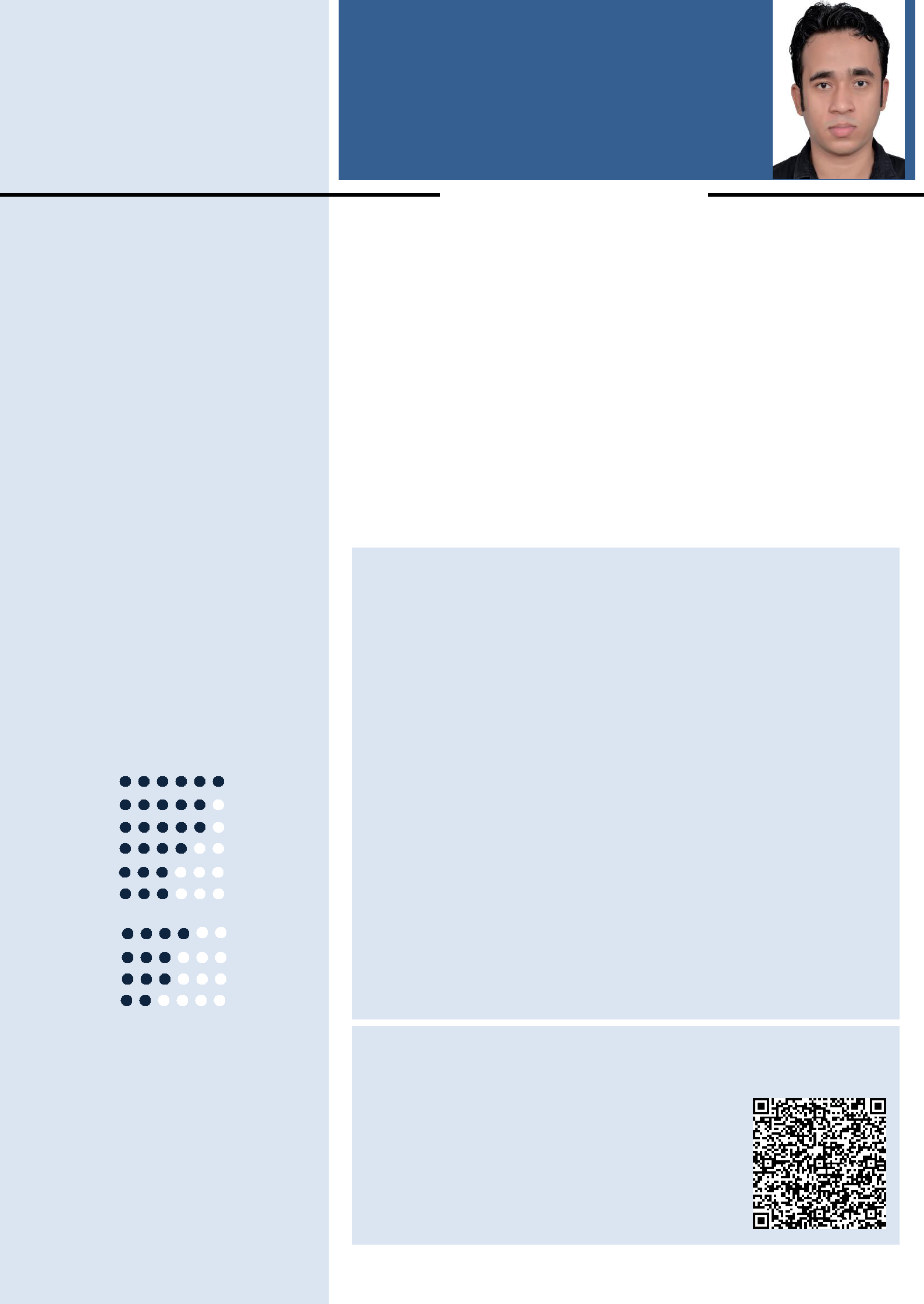 SAIYAD	Administrative AssistantEDUCATIONCAREERBachelor of Legislative Law / LL.BKumaun University, Nainital (U.K)2018-PresentMaster of Commerce/ M.ComKumaun University, Nainital (U.K)2015-2017Bachelor of Commerce/ B.ComKumaun University, Nainital (U.K)2012-2015Administrative Assistant with 6+ years of experience organizing presentations, preparing facility reports, and maintaining the utmost confidentiality. Possess a My graduation has been accomplished in the field of commerce and the master from the same also possessing for LL.B expertise in Microsoft Excel. Looking to leverage my knowledge and experience into a role as Project Manager.PROFESSIONAL EXPEREINCEKEY SKILLSAdept In Technology Time Management Communication SkillsCOMPUTER SKILLSMicrosoft OfficeMS WordMS ExcelMS PMMS PPTMS ACCESSMS OutlookTally ERP9.0Quick BookAdobe PSAIADMINISTRATIVE ASSISTANTTour and Travels in INDIASchedule and coordinate meetings, appointments, and travel arrangements for supervisors and managersMaintain utmost discretion when dealing with sensitive topicsManage travel and expense reports for department team membersType documents such as correspondence, drafts, memos, and emails, and prepared 3 reports weekly for managementOpened, sorted, and distributed incoming messages and correspondencePurchased and maintained office supplied inventories, and always carefully adhered to budgeting practicesGreeted visitors and determined to whom and when they could speak with specific individualsRecorded, transcribed, and distributed minutes of meetingsTYPING SPEEDABC 12-13(K) KPH123	16-17(K) KPHINTERNETGmailYahooHotmailRediffmailSOCIAL MEDIAFacebookLinkedInTwitterWhatsApp